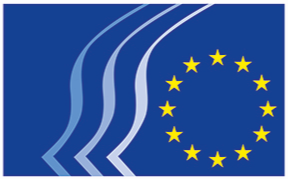 Europski gospodarski i socijalni odborBruxelles, 10. svibnja 2019.Sadržaj:1.	Stručna skupina za ekonomsku i monetarnu uniju te ekonomsku i socijalnu koheziju	32.	JEDINSTVENO TRŽIŠTE, PROIZVODNJA I POTROŠNJA	53.	Stručna skupina za promet, energiju, infrastrukturu i informacijsko društvo	74.	STRUČNA SKUPINA ZA VANJSKE ODNOSE	85.	STRUČNA SKUPINA ZA POLJOPRIVREDU, RURALNI RAZVOJ I OKOLIŠ	126.	STRUČNA SKUPINA ZA ZAPOŠLJAVANJE, SOCIJALNA PITANJA I GRAĐANSTVO	147.	UZIMANJE U OBZIR STAVOVA EUROPSKIH GRAĐANA U CILJU ODRŽIVE BUDUĆNOSTI (SIBIU I ŠIRE)	208.	BUDUĆNOST EU-a: KORISTI ZA GRAĐANE I POŠTOVANJE EUROPSKIH VRIJEDNOSTI	21Sljedeća mišljenja usvojena su na plenarnom zasjedanju održanom 20. i 21. ožujka 2019.:Stručna skupina za ekonomsku i monetarnu uniju te ekonomsku i socijalnu kohezijuBudućnost kohezijske politike u razdoblju nakon 2020.Izvjestitelj:	Stefano MALLIA (Skupina poslodavaca – MT)Suizvjestiteljica: 	Ioannis VARDAKASTANIS (Skupina „Raznolikost Europe” – EL)Referentni dokumenti:		Razmatračko mišljenje na zahtjev rumunjskog predsjedništva	EESC-2019-00255-00-00-AC-TRAKljučne točke:EGSOkohezijsku politiku smatra temeljnim stupom za približavanje EU-a njegovim građanima te za smanjenje razlika među regijama EU-a i nejednakosti među građanima; čvrsto vjeruje da je prijedlog za smanjenje proračuna kohezijske politike za razdoblje 2021. – 2027. neprihvatljiv;smatra da postoji potreba za novom ambicioznom i jasnom europskom strategijom koja bi bila u skladu s Programom UN-a do 2030. te njegovim ciljevima održivog razvoja; smatra da je važno da, uz ulaganje prijeko potrebnih napora u prilagođavanje kohezijske politike budućnosti, ne zaboravimo današnje izazove, koji i dalje znatno utječu na društvo. Ovdje EGSO izričito upućuje na socijalne izazove (marginalizaciju i diskriminaciju manjina i konkretnih etničkih skupina ili obiteljsko nasilje) i gospodarske izazove (pristup financiranju i usavršavanje);smatra da sve regije moraju ispunjavati uvjete za financiranje; smatra da, ako želimo da Europa prijeđe na sljedeću razinu gospodarskog razvoja, u okviru kohezijske politike trebamo postupno usvajati regionalno diferencirani pristup u pogledu ulaganja i političkih odgovora; pozdravlja snažniju poveznicu s europskim semestrom i poziva na integraciju s preporukama za pojedine zemlje kao sredstvo za poticanje strukturnih reformi; očekuje snažniju poveznicu između investicijske strategije na europskoj razini i strategije država članica. Važno je zajamčiti da sredstva ne zamjenjuju napore država članica, nego ih nadopunjuju;smatra da bi regulatorni paket trebao biti mnogo jednostavniji i da bi njime trebalo izbjeći mikroupravljanje financijskim sredstvima; poziva Komisiju da promiče mogućnost pojednostavljenog postupka za pristup sredstvima za manje projekte;podupire uporabu financijskih instrumenata, ali poziva Komisiju da zajamči da se prilikom osmišljavanja takvih instrumenata provede temeljito ispitivanje prikladnosti kako bi se zajamčilo da su takvi instrumenti prikladni za sve države članice; poziva Komisiju da nastavi preispitivati trenutačne obveze u pogledu promidžbe i da ih znatno nadogradi uzimajući u obzir suvremena sredstva digitalnih komunikacijskih kanala;smatra da je krajnje vrijeme da Komisija i države članice prestanu s pukim praznim pričama u pogledu partnerstva i da zaista počnu jamčiti snažno i značajno sudjelovanje civilnog društva u kohezijskoj politici. ističe da na razini EU-a ne postoji strukturirano uključivanje organizacija civilnog društva u postupak nadzora i provedbe kohezijske politike;snažno preporučuje da Komisija uspostavi Kohezijski forum europskog civilnog društva u kojem bi sudjelovali socijalni partneri, organizacije civilnog društva i drugi dionici.Kontakt:	Georgios Meleas	(Tel.: 00 32 2 546 9795 – e-pošta: georgios.meleas@eesc.europa.eu)JEDINSTVENO TRŽIŠTE, PROIZVODNJA I POTROŠNJADigitalna pismenost na području zdravljaIzvjestitelj: 	Renate HEINISCH (Skupina „Raznolikost Europe” – DE)Referentni dokumenti:		samoinicijativno mišljenjeEESC-2019-00067-00-00-AC-TRAKljučne točke:EGSOpodržava nastojanja Komisije da se digitalnoj pismenosti na području zdravlja da visoki prioritet u okviru Digitalnog programa ipreporučuje da se razvije sveobuhvatna strategija EU-a kako bi se podržala prava ljudi u pogledu zdravlja i izbjegle nejednakosti;preporučuje da se nastavi provedba projekta IC-Health kako bi se nastavili programi osposobljavanja putem interneta koji su već u tijeku;naglašava da je za poboljšanje digitalne pismenosti na području zdravlja potrebno primijeniti različite pristupe za različite generacije, ovisno o tome kako te generacije upotrebljavaju digitalne alate u svakodnevnom životu, i da se prednosti digitalnih usluga mogu u cijelosti upotrijebiti samo ako im pojedinci mogu pristupiti i vrednovati u cijelosti pružene informacije;preporučuje povezivanje s Europskom agencijom za lijekove (EMA), čelnicima agencija za lijekove i Europskom komisijom;naglašava potrebu za time da se akcijskim planom za e-zdravstvo potakne široka suradnja i u cijelosti obuhvati životni vijek pojedinaca.Kontakt:	Claudia Drewes-Wran	(Tel.: 00 32 2 546 80 67 – e-pošta: claudia.drewes-wran@eesc.europa.eu)Europska normizacija za 2019.Izvjestitelj: 	Elzbieta SZADZINSKA (Skupina „Raznolikost Europe“ – PL)Referentni dokumenti:	COM(2018) 686 finalEESC-2019-00112-00-00-AC-TRAKljučne točke:EGSOprimjećuje napredak u pogledu osiguravanja uključivosti i transparentnosti europskog normizacijskog sustava, što se ogleda u aktivnom sudjelovanju organizacija iz Priloga III. Uredbi (EU) br. 1025/2012;podržava sve napore i inicijative Komisije za ubrzanje i jačanje učinkovitosti postupaka normizacije u cilju zaštite i promicanja boljih europskih normi na međunarodnoj razini;bio bi spreman uspostaviti ad hoc forum radi uključivanja širokog spektra dionika u europski normizacijski sustav. To bi tijelo bilo zaduženo za organizaciju godišnjeg javnog savjetovanja radi evaluacije napretka postignutog u tom području.Kontakt:	Jean-Pierre Faure	(Tel.: 00 32 2 546 96 15 – e-pošta: jean-pierre.faure@eesc.europa.eu)Usklađene normeIzvjestitelj: 	Gerardo LARGHI (Workers – IT)Referentni dokumenti:	COM(2018) 764 finalEESC-2019-00116-00-00-AC-TRAKljučne točke:EGSO ponavljasvoj poziv na veću potporu sudjelovanju dionika, među ostalim jačanjem postojećih financijskih instrumenata (Obzor 2020.) i poboljšanjem komunikacije u vezi s njima;svoju spremnost da organizira godišnji višedionički forum na kojem bi se ocjenjivao napredak postignut na tom polju, čime bi se također poticala razmjena dobrih praksi među različitim proizvodnim sektorima.Kontakt:	Jean-Pierre Faure	(Tel.: 00 32 2 546 96 15 – e-pošta: jean-pierre.faure@eesc.europa.eu)Stručna skupina za promet, energiju, infrastrukturu i informacijsko društvo
Akcijski plan za borbu protiv dezinformiranjaIzvjestitelj: 	Ulrich SAMM (Skupina poslodavaca – DE)Suizvjestiteljica: 	Giulia BARBUCCI (Skupina radnika – IT)Referentni dokumenti: 	JOIN(2018) 36 final	EESC-2018-06302-00-00-AC-TRAKljučne točke:EGSO pozorno prima na znanje definiciju dezinformacija sadržanu u inicijativi, kojom se one definiraju kao provjerljivo lažne ili zavaravajuće informacije koje ugrožavaju demokraciju i prouzročuju javnu štetu. Širenje dezinformacija postalo je dio hibridnog rata s jasnim političkim ciljem. Međutim, također naglašava da, osim lažnih informacija, izrazito selektivne informacije, uvrede, širenje straha i poticanje mržnje ugrožavaju temeljna prava (slobode) građana i prava manjina.Svi dionici moraju poduzeti niz mjera kako bi se pružile kvalitetne informacije i povećala osviještenost. U tu svrhu EGSO pozdravlja inicijativu za koordinirano djelovanje radi zaštite EU-a, njegovih institucija i građana od dezinformacija. EGSO naglašava da je te mjere potrebno hitno provesti, ali je također zabrinut da bi učinak predmetnog akcijskog plana mogao biti ograničen s obzirom na skorašnje europske izbore u svibnju 2019.Izgradnja otpornosti znači uključivanje svih sektora društva, a osobito poboljšanje medijske pismenosti građana. Povećanje osviještenosti i kritičko razmišljanje počinju u školi, ali ih je također potrebno kontinuirano usavršavati tokom cijelog života. Te aktivnosti zahtijevaju dodjelu odgovarajućih financijskih sredstava, sad i u novom višegodišnjem financijskom okviru.EGSO pozdravlja Kodeks dobre prakse kao dobrovoljnu obvezu platformi društvenih medija i oglašivača da se bore protiv dezinformacija, ali istodobno sumnja u učinkovitosti takvih dobrovoljnih mjera. Od Komisije se zahtijeva da predloži daljnje mjere, uključujući one regulatorne naravi poput kazni, u slučaju da provedba Kodeksa dobre prakse i dalje bude nezadovoljavajuća.Kontakt:	Alessandro Rizzi	(Tel.: 00 32 2 546 8679 – e-pošta: agota.bazsik@eesc.europa.eu)	STRUČNA SKUPINA ZA VANJSKE ODNOSEPut bijele golubice – Prijedlog globalne strategije za izgradnju mira pod vodstvom EU-aIzvjestitelj:	Jane MORRICE (Skupina „Raznolikost Europe“ – UK)Referentni dokumenti:		EESC-2018-01717-00-00-AC-TRAKljučne točke:EGSO smatra kako u povijesti europskih integracija nije bilo boljeg trenutka da EU zauzme vodeću ulogu utirući novi put izgradnje mira diljem svijeta.EGSO predstavlja inicijativu Put bijele golubice, metaforički i fizički putokaz, koja bi bila usmjerena na sprečavanje sukoba, uključivanje civilnog društva i djelotvornu komunikaciju putem obrazovanja i informiranja te uspostavu europskog puta mira. Kako bi se aktivno uključilo građane, EGSO predlaže put mira koji bi prolazio kroz mjesta nekadašnjih ratova i sukoba te „virtualnu“ stazu u obliku visokotehnološkog povijesnog udžbenika o putu EU-a, koja bi promicala vrijednosti EU-a – poštovanje, toleranciju i uzajamno razumijevanje.EGSO poziva na to da se u vanjskim odnosima u okviru svih mirovnih programa EU-a iz novog proračuna izdvoje znatno veća sredstva za sprečavanje sukoba EU-a. EGSO poziva na znatne komunikacijske napore s ciljem promicanja uloge obrazovanja i informiranja u prenošenju priče o izgradnji mira EU-a.EGSO potiče EU da izradi novu globalnu strategiju za izgradnju mira koja bi uključivala sljedeće:sprečavanje sukoba, civilno društvo, usklađenost; informiranje, komunikaciju i obrazovanje; Europski put mira.Kontakt:	Cédric Cabanne 	(Tel.: 00 32 2 546 9355 – e-pošta: Cedric.Cabanne@eesc.europa.eu )Povezivanje Europe i Azije – temelji za strategiju EU-aIzvjestitelj:	Jonathan PEEL (Skupina poslodavaca – UK)Referentni dokumenti:		EESC-2019-00209-00-00-AC-TRAKljučne točke:EGSO zajedničku komunikaciju smatra nadasve pravodobnom. Svjetski poredak mijenja se najbržom brzinom već gotovo trideset godina, poslijeratni međunarodni trgovački poredak suočava se sa znatnim izazovom, ravnoteža globalne gospodarske moći premješta se na istok, a azijska globalna kupovna moć raste eksponencijalno.EGSO pozdravlja činjenicu da se u Komunikaciji naglašava održiva i sveobuhvatna povezanost utemeljena na pravilima. Međutim, Odbor s velikom zabrinutošću primjećuje niz važnih strateških nedostataka. Nije iskorištena prilika kako bi se osmislila temeljita vizija budućeg razvoja odnosa i povezanosti EU-a s Azijom, pri čemu se rijetko otvoreno uvažava njezina velika raznolikost ili složenost. Ne utvrđuje se plan ni iznose čvrste naznake o strateškim ciljevima EU-a, neovisno o tome jesu li oni komplementarni ili konkurentni. EGSO se pita i zašto se tako rijetko ili gotovo uopće ne spominju brojne nedavno ostvarene promjene od ključne važnosti koje utječu na EU i Aziju. U nacrtu mišljenja naglašeno je: da se nisu utvrdili ili razmotrili veliki strateški izazovi s kojima će se Europa suočiti u budućim odnosima s Azijom;da nije potaknuta ili razmotrena povezanost pod vodstvom Azije, kao ni problematika ulaganja većinom ili djelomično usmjerenih prema Europi;da nema upućivanja na važne sporazume o trgovinskom ili gospodarskom partnerstvu između EU-a i vodećih azijskih država;da se u odjeljku „povezanost među ljudima” ne spominje postojeći dijalog civilnog društva između EU-a i Azije, a posebice vodeća tijela civilnog društva za praćenje uspostavljena na temelju tih trgovinskih sporazuma; da nema pokušaja ocijenjivanja potencijalne uloge civilnog društva, unatoč aktivnoj ulozi u praćenju, posebice s obzirom na to da u cijeloj Aziji ne postoji velika tradicija u tom pogledu; da se ne pokušavaju razmatrati društvena pitanja, unatoč tome što je to često ključna tema za ta tijela, uključujući provedbu temeljnih konvencija Međunarodne organizacije rada, promicanje rodne ravnopravnosti (cilj održivog razvoja br. 5), pa čak i ljudska prava;da se nigdje ne spominje kineska inicijativa „Jedan pojas, jedan put”; da se ne razmatra mogućnost da inicijativa „Jedan pojas, jedan put” donese velike dugove bez otvaranja mnogih novih radnih mjesta niti se sagledavaju njezine potencijalne strateške mogućnosti ili izazovi za Europu;da se ne pokušava, osim površno, sagledati strategija EU-a za srednju Aziju;da se ne spominje upravljanje potražnjom za energijom ni suprotstavljeni interesi za goleme resurse ugljikovodika koji se nalaze u srednjoj Aziji, osim upućivanja na to da treba „podupirati energetsku povezanost među partnerima iz Azije i s njima”; da se ne upućuje na postojeće inicijative u pogledu povezivosti u području prometa ili energetike;da nema pokušaja da se promet i potreba za infrastrukturom u regiji povežu s, primjerice, 9. ciljem održivog razvoja, koji obuhvaća infrastrukturu;da se ne spominje sve veća opasnost od oružanog sukoba, uključujući uporabu svemirske i digitalne tehnologije, ni potreba za dijalogom s azijskim zemljama u tom kontekstu;da se ne spominju najbolji načini suradnje s azijskim zemljama kako bi se ojačale međunarodne organizacije, osobito WTO;Kontakt:	Gunilla Fevre-Burdy	(Tel.: 00 32 2 546 9108 – e-pošta: Gunilla.Sandberg@eesc.europa.eu)Obrazovanje i strukovno osposobljavanje u euromediteranskoj regijiIzvjestitelj:		Cinzia DEL RIO (Skupina radnika – IT)Informativno izvješće: 	EESC-2018-04026-00-00-RI-TRAKljučne točke:Ovim se dokumentom (potkrijepljenim s nekoliko komentara i preporuka sudionika samita Euromeda održanog u 2018.) ne namjerava pružiti opis ili iscrpna procjena stanja u pogledu obrazovanja i strukovnog osposobljavanja u euromediteranskoj regiji koje su druge institucije već provele (točnije Europska zaklada za osposobljavanje (ETF) i članovi akademske zajednice, istraživači i druga europska tijela i istraživački centri). Namjerava se: potaknuti zajedničku analizu i raspravu kako bi se produbilo zajedničko znanje i spriječilo reproduciranje stereotipa koji bi mogli biti prepreka pozitivnim raspravama između predstavnika radnika i civilnog društva u euromediteranskoj regiji;istaknuti stratešku ulogu koju obrazovanje i strukovno osposobljavanje mogu imati ako budu dostupni svima, zajamčeni kvalitetnim javnim uslugama, s kvalificiranim i dobro plaćenim osobljem na raspolaganju te u bliskom kontaktu sa svim dionicima, socijalnim partnerima i zajednicom. Time će se bitno pridonijeti konsolidaciji snažnih demokracija, društava s manje nejednakosti i stabilnih gospodarstava u toj regiji, čime bi se moglo omogućiti uspješno euromediteransko partnerstvo, uz poštovanje raznolikosti i prepoznavanje vrijednosti doprinosa svake zemlje;potaknuti partnere u euromediteranskoj regiji da se nastoje koristiti zajedničkim alatima i dobrim praksama kako bi riješili probleme s kojima se suočavaju u postizanju boljeg i učinkovitijeg obrazovanja i strukovnog osposobljavanja, a to su među ostalim: uzajamno priznavanje vještina i sposobnosti; poboljšanje zapošljivosti i stručnog razvoja radnika i osoblja u području obrazovanja i strukovnog osposobljavanja; povećanje prilika za mobilnost nastavnika, studenata i radnika; jamčenje da žene i mladi i iz ruralnih područja imaju pristup kvalitetnom obrazovanju i strukovnom osposobljavanju; i pružanje usluga profesionalne orijentacije i savjetovanja; ipotvrditi da je ulaganje u obrazovanje i strukovno osposobljavanje usmjereno (ponajprije, ali ne isključivo) na mlade ljude jedan od najboljih odgovora na problem nezaposlenosti / nedovoljne zaposlenosti, što je jedan od glavnih razloga povećanja migracijskih tokova iz tih zemalja, kao i na problem neusklađenosti između ponude i potražnje u svijetu rada u mediteranskom području. Učinkovit način za uklanjanje razlika, nejednakosti i sukoba, te za rad na dosljednom i ciljanom planu ulaganja u ključnim proizvodnim sektorima u toj regiji kako bi se potaknuo održiv ujednačeni razvoj euromediteranske regije.Kontakt:	Beatriz Porres	(Tel.: 00 32 2 546 9108 – e-pošta: Gunilla.Sandberg@eesc.europa.eu)	STRUČNA SKUPINA ZA POLJOPRIVREDU, RURALNI RAZVOJ I OKOLIŠPrema sveobuhvatnijem okviru EU-a za endokrine disruptoreIzvjestitelj:	Brian CURTIS (Skupina radnika – UK)Referentni dokumenti:		COM(2018) 734 finalEESC-2018-05760-00-00-AC-TRA	Ključne točke:Europski gospodarski i socijalni odbor (EGSO) pozdravlja Komunikaciju Komisije o endokrinim disruptorima čiji je cilj bolja zaštita zdravlja ljudi i životinja. EGSO posebice smatra da je potrebno provesti potpunu provjeru primjerenosti postojećeg zakonodavstva, uključujući socijalni i gospodarski učinak, kako bi se utvrdilo stvarno stanje stvari. Holistički pristup ključan je kako bi se izradila nova dugoročna strategija kojom se omogućuje usklađeno, dosljedno i znanstveno utemeljeno rješavanje pitanja endokrinih disruptora. Međutim, Odbor smatra da bi se ta strategija trebala ojačati s pomoću realističnog akcijskog plana kojim se postavljaju ciljevi i rokovi.Odbor podržava Prijedlog, čiji je cilj definiranje usklađenijeg zakonodavnog okvira. U tom će okviru biti važno poštovati načelo „jedna tvar, jedna toksikologija” i temeljiti novu strategiju za usklađenoj primjeni načela predostrožnosti, u skladu s već usvojenim važećim odredbama u pogledu biocida i pesticida. Nova strategija mogla bi se uključiti u „međusektorski krovni program” koji predstavlja REACH.Upravljački mehanizam trebao bi biti znanstveno utemeljen kako bi se građanima i dionicima osigurala transparentnost. Stoga javna i neovisna istraživanja treba poduprijeti odgovarajućim proračunom. Konkretno, neovisnim istraživanjima mogli bi se utvrditi dogovoreni znanstveni kriteriji i/ili metode za sagledavanje, podupiranje i poticanje europske industrijske aktivnosti i proizvodnje na području istraživanja i inovacija. EGSO preporučuje da taj proračun ne bude niži od trenutačnog proračuna u okviru programa Obzor 2020. Zabrane ili ograničenja određenih tvari ili proizvoda, nakon što se za njih pouzdano utvrdi da su endokrini disruptori, mogli bi imati značajan utjecaj na poduzeća i radna mjesta. Zbog toga EGSO preporučuje da Komisija predvidi poseban financijski mehanizam za potporu prijelazu na održiviju proizvodnju kako bi se poboljšale proizvodne tehnike i mehanizmi u industriji te kako bi se obnovile vještine radnika.EGSO podržava prijedlog godišnjeg održavanja sastanka dionika. Međutim, Odbor smatra da bi dijalog između dionika i Europske komisije trebao uključivati trajan i strukturiran sustav razmjene informacija i savjetovanja kako bi bio doista djelotvoran.Odbor traži da se razvije sveobuhvatna kampanja za podizanje svijesti o postojanim organskim onečišćujućim tvarima koju će Komisija organizirati na razini EU-a, uz upućivanje na sličan pristup usmjeren na endokrine disruptore. EGSO također ponavlja svoju preporuku u pogledu stvaranja otvorene baze podataka o postojanim organskim onečišćujućim tvarima i endokrinim disruptorima kako bi se osigurao koristan instrument za potrošače i poduzeća.Odbor je uvjeren da bi europska strategija za endokrine disruptore trebala imati međunarodnu dimenziju kako bi se zdravlje građana djelotvorno zaštitilo od potencijalno nesigurnih proizvoda iz trećih zemalja. Iz tog razloga EGSO podržava Prijedlog Komisije o proaktivnijoj ulozi EU-a na globalnoj razini te podupire OECD u poboljšanju njegovih ispitivanja. Nadalje, EGSO osobito smatra da bi EU trebao promicati održivost i poštovanje odredaba o endokrinim disruptorima u bilateralnim i multilateralnim trgovinskim sporazumima. EGSO podržava otvorenu strategiju Komisije i smatra da bi organizirano civilno društvo moglo imati ključnu ulogu u razvoju nacionalnih kampanja za podizanje svijesti s ciljem informiranja šire javnosti o aktivnostima koje EU poduzima radi zaštite zdravlja građana.Kontakt:	Monica Guarinoni 	(Tel.: 00 32 2 546 81 27 – e-pošta: Monica.Guarinoni@eesc.europa.eu)	STRUČNA SKUPINA ZA ZAPOŠLJAVANJE, SOCIJALNA PITANJA I GRAĐANSTVOPrava osoba s invaliditetom da glasaju na izborima za EPIzvjestitelj:	Krzysztof PATER (Skupina „Raznolikost Europe“ – PL)Referentni dokumenti:	EESC-2017-00585-00-00-RI-TRAKljučne točke:U svakoj od 27 zemalja EU-a postoje zakoni ili organizacijski mehanizmi kojima se neki birači s invaliditetom isključuju iz sudjelovanja na izborima za EP.Zbog nacionalnih pravila, oko 800 000 građana EU-a iz 16 država članica lišeno je prava na sudjelovanje na izborima za EP zbog svojeg invaliditeta ili problema s mentalnim zdravljem. Razmjeri te pojave izrazito su nejednaki među pojedinim zemljama.Milijuni građana EU-a nisu u mogućnosti glasati zbog organizacijskih rješenja (tehničkih prepreka) koja zanemaruju potrebe koje proizlaze iz njihova invaliditeta.Drugi čimbenik koji onemogućuje samostalno glasanje ili odvraća od glasanja jesu posebna pravila i organizacijski mehanizmi, kao što su nepostojanje informacija prilagođenih različitim vrstama invaliditeta, prepreke mobilnosti na samom biralištu i opterećujući administrativni postupci, kojima se uređuje način na koji birači mogu ostvariti biračko pravo u odgovarajuće prilagođenom obliku.Kada bi se uvele najbolje prakse iz svih zemalja, uspostavio bi se idealan sustav u kojemu bi svaki građanin EU-a s invaliditetom mogao u potpunosti iskoristiti mogućnost glasanja te ujedno izabrati način glasanja koji mu najbolje odgovara.Postojeće zakonodavstvo EU-a već obuhvaća niz pitanja u pogledu izbora za EP. Stoga ne postoje formalne prepreke tomu da to zakonodavstvo sadrži i garancije u vezi s opcijama glasanja osoba s invaliditetom. Međutim, postoji potreba za formalnom zakonodavnom inicijativom Europskog parlamenta, koju bi naknadno trebale odobriti sve države članice.Kontakt: 	Valeria Atzori	(Tel.: 00 32 2 546 87 74 – e-pošta: valeria.atzori@eesc.europa.eu)Mogućnosti zapošljavanja za gospodarski neaktivne osobeIzvjestitelj: 	José CUSTÓDIO LEIRIÃO (Skupina „Raznolikost Europe” – PT)Referentni dokumenti: 	EESC-2018-01711-00-00-AC-TRA-ENKljučne točke:EGSOprimjećuje da postoji znatan dio stanovništva koje još ne radi i nije uključeno u statističke podatke o nezaposlenosti, ali ima znatan potencijal za zapošljavanje i stvaranje bogatstva te zahtijeva od Komisije i država članica da uspostave strategiju namijenjenu suočavanju s pitanjem velikog broja osoba koje su gospodarski neaktivne.smatra važnim da se Komisija i države članice usredotoče na politike ponovne aktivacije i politike za stvaranje mogućnosti zapošljavanja za sve, posebno za one koji su najviše isključeni s tržišta rada i koji žele i sposobni su raditi.preporučuje Komisiji da ocijeni ostvareni napredak i po potrebi usvoji novu, cjelovitu strategiju uz popratne akcijske planove i ciljeve zadane državama članicama za svaku podskupinu gospodarski neaktivnih osoba. preporučuje Europskoj komisiji da potakne države članice da povećaju djelotvornost svojih aktivnih politika tržišta rada i da osiguraju da njihove javne službe za zapošljavanje mogu pružiti ciljanu pomoć za osobe koje se žele uključiti na tržište rada, uzimajući u obzir njihove sposobnosti i ambicije.smatra ključnim da, prilikom osmišljavanja javnih politika i/ili drugih inicijativa za učinkovito prevladavanje tih izazova, tvorci politika u svakoj državi članici budu upoznati te da potpuno razumiju te prepreke i značajke svake podskupine, uz istovremeno uzimanje u obzir pitanja rodne ravnoteže.smatra da su potrebni zajednički napori kako bi se povećala mogućnost zapošljavanja niskoobrazovanih osoba s invaliditetom. Nadalje, EGSO potiče države članice EU-a da uspostave sustav kvota za zapošljavanje osoba s invaliditetom.preporučuje da države članice osmisle, ako je potrebno u okviru lokalnih javnih službi (općinskih vlasti), posebne aktivnosti koje su prikladne kako bi se unaprijedile i osuvremenile vještine i kompetencije gospodarski neaktivnog stanovništva i ostalih isključenih osoba.poziva Komisiju i države članice da uvedu konkretne i povoljne poticaje namijenjene poduzećima za zapošljavanje takvih gospodarski neaktivnih osoba. Istodobno je ključno i da Europska unija potiče države članice da promiču privlačne radne uvjete, pristojne plaće i sustave socijalne sigurnosti kako bi motivirale neaktivno stanovništvo da sudjeluje na tržištu rada i u stvaranju bogatstva i gospodarskog, socijalnog i okolišnog blagostanja.predlaže smanjenje tjednog broja radnih sati za pojedince, počevši od javnih službi, kako bi se ponudilo više mogućnosti zapošljavanja za sve.Kontakt:	Ana Dumitrache	(Tel.: +32 2 546 8131 – e-pošta: ana.dumitrache@eesc.europa.eu)Obrazovni sustavi kao podrška u sprječavanju neusklađenosti vještinaIzvjestitelj:	Milena ANGELOVA (Skupina poslodavaca – BG)Referentni dokumenti:	EESC-2018-02195-00-00-AC-TRAKljučne točke:EGSOpozdravlja stavljanje većeg naglaska na razini EU-a na obrazovanje, osposobljavanje i stjecanje vještina, pretežito zbog njihove važnosti za budućnost Europe i gospodarski prosperitet te poboljšanje kohezije i demokracije;izražava zabrinutost zbog poteškoća na tržištima rada zbog neusklađenosti vještina; poziva na izradu i provedbu mjera politika, kao i poticaja i najboljih praksi, koje bi državama članicama omogućile prilagodbu sustava obrazovanja i osposobljavanja kako bi se spriječila neusklađenost vještina; ta bi prilagodba trebala biti popraćena kontinuiranom izobrazbom nastavnika na svim razinama obrazovanja i osposobljavanja u cilju poboljšanja njihovih vještina i kompetencija.naglašava da država, poslodavci i zaposlenici dijele odgovornost u području cjeloživotnog učenja, usavršavanja i prekvalifikacije; stoga poziva vlade, socijalne partnere i civilno društvo da zajednički rade kako bi osobama pružili savjete kojima ih usmjeravaju prema kontinuiranom razvoju njihova znanja i vještina; takvim bi se usmjeravanjem ljudima omogućilo donošenje informiranih odluka o vlastitoj karijeri te programima obuke i obrazovanja koje bi trebali slijediti radi stjecanja vještina i sposobnosti potrebnih na tržištu rada; smatra da bi sveučilišta, znanstvena središta i istraživačke institucije te socijalni partneri i administrativna tijela trebali nastojati predvidjeti potrebe i dostupnost vještina te strukturu tržišta rada budućnosti;potiče razmjenu najboljih praksi u području dokvalifikacije i prekvalifikacije; smatra da bi porezni poticaji mogli pomoći u poticanju poslodavaca i zaposlenika na daljnja ulaganja u obrazovanje i osposobljavanje;naglašava da je važno iznaći načine za priznavanje neformalno i informalno stečenih vještina; napominje da bi se u tu svrhu mogle koristiti platforme putem kojih bi vještine ocjenjivale na standardizirani način, neovisno o tome kako su stečene; smatra da bi poduzeća tako mogla na bolji način ocijeniti potencijal pojedinaca, posebice kad je riječ o starijim osobama; poziva države članice da dovrše svoje nacionalne sustave kvalifikacija i koriste ih na pravilan način.Kontakt: 	Sabrina Borg	(Tel.: 00 32 2 546 97 27 – e-pošta: sabrina.borg@eesc.europa.eu)Postizanje postojane demokracije snažnim i raznolikim civilnim društvomIzvjestitelj: 	Christian MOOS (Skupina „Raznolikost Europe“ – DE)Referentni dokumenti: 	EESC-2018-04661-00-00-AC-TRA Ključne točke:Znatne političke snage u Europi potkopavaju liberalnu demokraciju i žele uništiti Europsku uniju. Liberalna demokracija ovisi o građanskim slobodama i pluralističkom civilnom društvu. Ona može obavljati svoje funkcije jedino ako to dopušta društveni, politički i pravni okvir i ako se financiranje ne sprečava. Za obranu temeljnih europskih vrijednosti potrebni su snažni socijalni partneri i civilno društvo u svoj svojoj raznolikosti.Civilno društvo i demokracija suočavaju se s izazovima u mnogim područjima, kao što je pojava „necivilnog društva“. Populistički način razmišljanja sve više izražavaju i etablirani dionici u nacionalnim i nadnacionalnim institucijama. Ako neke države članice podlegnu autoritarizmu, EU mora u cijelosti primijeniti odredbe Ugovora i stranke koje se okrenu protiv liberalne demokracije isključiti iz njihovih političkih stranaka na europskoj razini i klubova zastupnika u Europskom parlamentu.EGSO ponavlja svoj poziv za stvaranje demokratskog semestra s europskim nadzornim mehanizmom za vladavinu prava i temeljna prava te za pregled demokracije. Potrebno je razmotriti korektivne gospodarske mjere za nepoštovanje članka 2. Ugovora o Europskoj uniji (UEU), međutim ti rezovi ne smiju biti na štetu primatelja pomoći u okviru civilnog društva. Novi VFO trebao bi osigurati veću potporu organizacijama civilnog društva ako nacionalne vlade smanje ili ukinu njihovo financiranje iz političkih razloga, ali samo ako su one nedvosmisleno posvećene europskim vrijednostima. Administrativno opterećenje trebalo bi smanjiti. EGSO poziva institucije EU-a da dodatno osnaže participativnu demokraciju. Komisija bi trebala donijeti preporuke za minimalne standarde za kombiniranje profesionalne aktivnosti i volonterstva u aktivnostima civilnog društva. EGSO podupire poziv Parlamenta da se predstavi prijedlog o izradi europskog statuta za uzajamna društva, udruženja i zaklade. Druga mogućnost koji bi trebalo razmotriti je izrada međuinstitucijskog odobrenja, kao oznake za nevladine organizacije.EGSO poziva države članice da uvedu porezne poticaje kao potporu civilnom društvu na način kojim se ne narušava fiskalna pravda. Nacionalni i europski tvorci politika moraju se pozabaviti gorućim socijalnim pitanjima i zajamčiti socijalnu održivost s uključivim sustavima obrazovanja.Kontakt:	June Bedaton	(Tel.: 0032 2 546 8134 – e-pošta: june.bedaton@eesc.europa.eu)Edukacija o Europskoj unijiIzvjestitelj:	Tatjana BABRAUSKIENĖ (Skupina radnika – LT)Suizvjestitelj/ica:	Pavel TRANTINA (Skupina „Raznolikost Europe“ – CZ)Referentni dokumenti:	EESC-2018-06187-00-00-AC-TRAKljučne točke:EGSOsmatra da uspjeh europskog projekta ovisi o vrijednostima koje on predstavlja te da se njegova energija i duh temelje na snažnom europskom identitetu i na poistovjećivanju građana s EU-om; smatra da su holističko, uključivo i kvalitetno obrazovanje, osposobljavanje i cjeloživotno učenje od presudne važnosti za usađivanje osjećaja pripadnosti i odgovornosti među građanima EU-a te u povećanju njihova aktivnog sudjelovanja u donošenju odluka EU-a i da bi svi na njih trebali imati pravo; smatra da treba poduzeti napore kako bi se u svim dobnim skupinama postigla pismenost;naglašava da bi obrazovanje o EU-u trebalo usmjeriti na sve dobne skupine u okviru formalnog, neformalnog i informalnog učenja; poziva da se proračun za aktivnosti Jean Monnet u okviru programa Erasmus+ poveća i da se program proširi kako bi se omogućili projekti s naglaskom na učenju o EU-u, izgradnji europskog identiteta i poticanju civilnog dijaloga među odraslima;naglašava važnost informacijskih, komunikacijskih i obrazovnih strategija kako bi se poboljšao način stavljanja na raspolaganje informacija o EU-u i njegovim postignućima; u tome bi trebalo predvidjeti aktivnu ulogu javnih medija, zastupnika Europskog parlamenta i članova EGSO-a;preporučuje da se osigura i promiče platforma s materijalima za učenje i podučavanje o EU-u, njegovim temeljnim vrijednostima i demokraciji; to bi trebalo biti dostupno obrazovnim ustanovama i učenicima na raznim jezicima EU-a;predlaže da se edukacija o EU-u, njegovim postignućima i njegovom razvoju uključi u kurikulume svih obrazovnih sektora; u tom pogledu napominje važnost predviđanja stručnog i stalnog osposobljavanja svih nastavnika u vezi s edukacijom o EU-u;smatra da treba poticati i podupirati dionike kao što su sindikati, poduzeća i organizacije civilnog društva koji djeluju u području obrazovanja, osposobljavanja te u sektoru mladih i odraslih, kako bi se pojačale njihove aktivnosti u području učenja i poučavanja o EU-u;preporuča da države članice promiču partnerstva između formalnih i neformalnih obrazovnih ustanova u svrhu pružanja građanskog odgoja i učenja o EU-u; u tom pogledu poziva na uključivanje organizacija mladih u izradu kurikuluma i pronalaženje načina na koje se može učiti o građanskom odgoju i obrazovanju. Kontakt: 	Sabrina Borg	(Tel.: 00 32 2 546 97 27 – e-pošta: sabrina.borg@eesc.europa.eu)Sredstva za posebnu dodjelu za Inicijativu za zapošljavanje mladih (izmjena)Referentni dokumenti:	EESC-2019-00935-00-00-AC-TRAKljučne točke:Budući da Odbor prihvaća sadržaj prijedloga Komisije i smatra da njegov komentar nije potreban, odlučio je o njemu dati pozitivno mišljenje.Kontakt: 	Ana Dumitrache	(Tel.: +32 2 546 8131 – e-pošta: ana.dumitrache@eesc.europa.eu)UZIMANJE U OBZIR STAVOVA EUROPSKIH GRAĐANA U CILJU ODRŽIVE BUDUĆNOSTI (SIBIU I ŠIRE)Uzimanje u obzir stavova europskih građana u cilju održive budućnosti (Sibiu i šire)Izvjestitelji:	Vladimíra DRBALOVÁ (Skupina poslodavaca – CZ)	Peter SCHMIDT (Skupina radnika – DE)			Yves SOVILLE (Skupina „Raznolikost Europe” – BE)Referentni dokumenti:	EESC-2019-00936-00-00-AC-TRAKljučne točke:S obzirom na neslužbeni sastanak na vrhu šefova država i vlada EU-a o budućnosti Europe u Sibiuu (Rumunjska), održan 9. svibnja 2019., ovo mišljenje izlaže EGSO-ovu viziju budućnosti u kojoj Europa postaje globalni predvodnik u području održivog razvoja;Kako bi se taj cilj ostvario, EGSO poziva na to da se u svrhu zajedničkog rješavanja gospodarskih, socijalnih i ekoloških problema osmisli nova strategija, koja se temelji na globalnom međusektorskom pristupu, usmjerena je na potrebe građana i za glavni cilj ima održivost;ta strategija treba osigurati da konkurentnost, rast, ulaganja i općenito poslovanje postanu održivi i da služe dobrobiti svih građana tako da nitko ne bude izostavljen;osim što održivost predlaže kao sveobuhvatni cilj nove strategije, EGSO predstavlja i preporuke politika u jedanaest prioritetnih područja: Europa građana, socijalna Europa, održivi okoliš, europsko poslovanje kao globalni predvodnik na području održivosti, slobodna i pravedna trgovina, javna dobra i usluge, pravedno oporezivanje, upravljanje, migracijska politika, proračun EU-a i komunikacija. Kontakt:		Patrick Fève		(Tel.: 00 32 2 546 96 16 – e-pošta: Patrick.Fève@eesc.europa.eu )BUDUĆNOST EU-a: KORISTI ZA GRAĐANE I POŠTOVANJE EUROPSKIH VRIJEDNOSTIBudućnost EU-a: koristi za građane i poštovanje europskih vrijednostiIzvjestitelj:	Mihai IVAȘCU (Raznolikost Europe – RO)Suizvjestitelj/ica: 	Stéphane BUFFETAUT (Skupina poslodavaca – FR)Referentni dokumenti:	Razmatračko mišljenje na zahtjev rumunjskog predsjedništva			EESC-2018-05821-00-00-AC-TRAKljučne točke:Europski projekt donio je najdulje razdoblje mira u povijesti kontinenta, stvorena je regija nezabilježenog bogatstva i socijalne razvijenosti, omogućeno je slobodno kretanje ljudi, robe i usluga te je stvoreno najveće jedinstveno tržište na svijetu. Sve to omogućilo je europskim građanima znatno bolji životni standard, socijalnu skrb i bolje prilike u odnosu na većinu ostatka svijeta.EGSO ističe da građani EU-a moraju ponovno dobiti osjećaj da djelovanje na europskoj razini ne znači odricanje od nacionalnih politika, nego priznavanje da se u okviru nekih projekata postižu bolji rezultati kada se odluke donose zajednički;smatra da je europskim radnicima potrebno omogućiti osposobljavanje, prekvalifikaciju, usavršavanje i programe cjeloživotnog učenja kako bi u potpunosti iskoristili mogućnosti koje pružaju tehnološke promjene;smatra da EU ne bi smio uvoditi protekcionističke trendove u trgovinsku politiku već da bi trebao nastaviti promicati slobodnu, poštenu i održivu trgovinu u multilateralnom sustavu i u trgovinskim sporazumima koji poštuju socijalna prava, prava potrošača i okoliš, uz istovremeno podržavanje rasta i razvoja poduzeća;naglašava da stabilan gospodarski rast mora ići ruku pod ruku sa stabilnom socijalnom dimenzijom, pri čemu je europski stup socijalnih prava jedan od glavnih pokretača socijalne kohezije; ističe da su socijalni partneri i druge organizacije civilnog društva ključni akteri u europskom demokratskom projektu; smatra da Europa može i mora provesti ciljeve održivog razvoja te da je bitno da se poštuju obveze preuzete u različitim sporazumima o klimi, bioraznolikosti i vodi;da programi kao što je Erasmus +, kojima se potiče obrazovanje mladih i uključivanje mladih u radnu snagu, imaju važnu ulogu za budućnost Europske unije i da je paralelno s tim programima potrebno hitno uspostaviti druge, slične programe kojima bi se pružila podrška osobama slabijeg imovinskog stanja;smatra da EU mora građanima dokazati da je djelotvoran pružatelj sigurnosti i pozdravlja plan Komisije za uravnoteženu, sveobuhvatnu i zajedničku migracijsku politiku;vjeruje da EU komunikaciju s građanima treba pojačati istodobnim izdvajanjem većih sredstava za informiranje putem svih dostupnih kanala: europskih i nacionalnih kanala, ali i kanala socijalnih partnera i drugih reprezentativnih tijela organiziranog civilnog društva. traži da se poduzmu zajedničke i čvrste mjere kako bi se povećale analitičke sposobnosti građana, zaštitila sloboda izražavanja, spriječilo širenja lažnih vijesti i izgradili alati za provjeru činjenica.Kontakt:	Krisztina Perlaky-Tóth(Tel.: 00 32 2 546 97 40 – e-pošta: Krisztina.PerlakyToth@eesc.europa.eu)____________PLENARNO ZASJEDANJE

20. i 21. ožujka 2019.

SAŽETAK USVOJENIH MIŠLJENJAOvaj dokument dostupan je na službenim jezicima na internetskim stranicama Odbora na sljedećoj adresi:https://www.eesc.europa.eu/hr/our-work/opinions-information-reports/plenary-session-summariesNavedenim mišljenjima možete pristupiti na internetu putem tražilice Odbora:http://dm.eesc.europa.eu/EESCDocumentSearch/Pages/opinionssearch.aspx